Precision Deer Mineral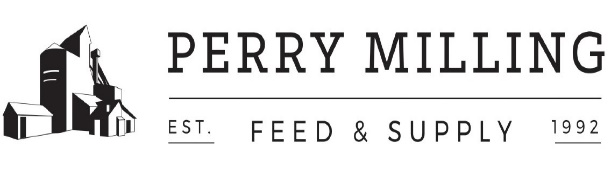 A Mineral Supplement for Deer.GUARANTEED ANALYSISLIST OF INGREDIENTSMonocalcium Phosphate, Salt, Calcium Carbonate, Corn Distillers Dried Grains with Solubles, Dried Saccharomyces Cerevisiae Fermentation Product, Magnesium Oxide, Soybean Oil, Flow Agent, Natural Flavors, Zinc Sulfate, Calcium Stearate, Manganese Sulfate, Copper Sulfate, Biotin Supplement, Vitamin E Supplement, Artificial Flavor, Sodium Selenite, Vitamin A Supplement, Ethylenediamine Dihydriodide, Vitamin D3 Supplement, Silicon Dioxide, Ethoxyquin (a preservative up to 12.0%), Butylated Hydroxyanisole (a preservative), Citric Acid (a preservative), Phosphoric Acid, Zinc Amino Acid Complex, Manganese Amino Acid Complex, Copper Amino Acid Complex, Cobalt Glucoheptonate.FEEDING DIRECTIONSFeed at a rate of 0.25 lb/head/day to provide adequate nutrition. Provide an abundant, fresh supply of water. For further directions consult your supplier or nutritionist.CAUTION:  This feed contains added copper, do not feed to sheep.CAUTION:  Do not exceed 0.3 mg/kg of selenium in the complete feed.Manufactured By:Perry Milling Feed & Supply LLC102 West Front StreetPerry, KS 66073(785) 597-5122No warranty of results is made due to differences in environment, genetics, health, and management.  This product was made in a feed manufacturing facility that does not handle or store products containing animal protein prohibited in ruminant feed.z169 0pk precision deer mineral (180510).docx	5/15/2019NET WT 50 LB (22.68 kg) or BULKCode No.: Z169 0PK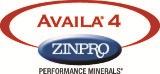 Precision Deer MineralA Mineral Supplement for Deer.GUARANTEED ANALYSISLIST OF INGREDIENTSMonocalcium Phosphate, Salt, Calcium Carbonate, Corn Distillers Dried Grains with Solubles, Dried Saccharomyces Cerevisiae Fermentation Product, Magnesium Oxide, Soybean Oil, Flow Agent, Natural Flavors, Zinc Sulfate, Calcium Stearate, Manganese Sulfate, Copper Sulfate, Biotin Supplement, Vitamin E Supplement, Artificial Flavor, Sodium Selenite, Vitamin A Supplement, Ethylenediamine Dihydriodide, Vitamin D3 Supplement, Silicon Dioxide, Ethoxyquin (a preservative up to 12.0%), Butylated Hydroxyanisole (a preservative), Citric Acid (a preservative), Phosphoric Acid, Zinc Amino Acid Complex, Manganese Amino Acid Complex, Copper Amino Acid Complex, Cobalt Glucoheptonate.FEEDING DIRECTIONSFeed at a rate of 0.25 lb/head/day to provide adequate nutrition. Provide an abundant, fresh supply of water. For further directions consult your supplier or nutritionist.CAUTION:  This feed contains added copper, do not feed to sheep.CAUTION:  Do not exceed 0.3 mg/kg of selenium in the complete feed.Manufactured By:Perry Milling Feed & Supply LLC102 West Front StreetPerry, KS 66073(785) 597-5122No warranty of results is made due to differences in environment, genetics, health, and management.  This product was made in a feed manufacturing facility that does not handle or store products containing animal protein prohibited in ruminant feed.z169 0pk precision deer mineral (180510).docx	5/15/2019NET WT 50 LB (22.68 kg) or BULKCode No.: Z169 0PKPrecision Deer MineralA Mineral Supplement for Deer.GUARANTEED ANALYSISLIST OF INGREDIENTSMonocalcium Phosphate, Salt, Calcium Carbonate, Corn Distillers Dried Grains with Solubles, Dried Saccharomyces Cerevisiae Fermentation Product, Magnesium Oxide, Soybean Oil, Flow Agent, Natural Flavors, Zinc Sulfate, Calcium Stearate, Manganese Sulfate, Copper Sulfate, Biotin Supplement, Vitamin E Supplement, Artificial Flavor, Sodium Selenite, Vitamin A Supplement, Ethylenediamine Dihydriodide, Vitamin D3 Supplement, Silicon Dioxide, Ethoxyquin (a preservative up to 12.0%), Butylated Hydroxyanisole (a preservative), Citric Acid (a preservative), Phosphoric Acid, Zinc Amino Acid Complex, Manganese Amino Acid Complex, Copper Amino Acid Complex, Cobalt Glucoheptonate.FEEDING DIRECTIONSFeed at a rate of 0.25 lb/head/day to provide adequate nutrition. Provide an abundant, fresh supply of water. For further directions consult your supplier or nutritionist.CAUTION:  This feed contains added copper, do not feed to sheep.CAUTION:  Do not exceed 0.3 mg/kg of selenium in the complete feed.Manufactured By:Perry Milling Feed & Supply LLC102 West Front StreetPerry, KS 66073(785) 597-5122No warranty of results is made due to differences in environment, genetics, health, and management.  This product was made in a feed manufacturing facility that does not handle or store products containing animal protein prohibited in ruminant feed.z169 0pk precision deer mineral (180510).docx	5/15/2019NET WT 50 LB (22.68 kg) or BULKCode No.: Z169 0PKCalcium(Min)11.0(Max)13.0 %Phosphorus(Min)7.0 %Salt(Min)18.0(Max)21.5 %Magnesium(Min)1.0 %Zinc(Min)6,000.0 ppmCopper(Min)2,500.0 ppmSelenium(Min)26.4 ppmVitamin A(Min)300,000.0 IU/lbVitamin E(Min)300.0 IU/lbCalcium(Min)11.0(Max)13.0 %Phosphorus(Min)7.0 %Salt(Min)18.0(Max)21.5 %Magnesium(Min)1.0 %Zinc(Min)6,000.0 ppmCopper(Min)2,500.0 ppmSelenium(Min)26.4 ppmVitamin A(Min)300,000.0 IU/lbVitamin E(Min)300.0 IU/lbCalcium(Min)11.0(Max)13.0 %Phosphorus(Min)7.0 %Salt(Min)18.0(Max)21.5 %Magnesium(Min)1.0 %Zinc(Min)6,000.0 ppmCopper(Min)2,500.0 ppmSelenium(Min)26.4 ppmVitamin A(Min)300,000.0 IU/lbVitamin E(Min)300.0 IU/lb